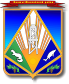 МУНИЦИПАЛЬНОЕ ОБРАЗОВАНИЕХАНТЫ-МАНСИЙСКИЙ РАЙОНХанты-Мансийский автономный округ – ЮграАДМИНИСТРАЦИЯ ХАНТЫ-МАНСИЙСКОГО РАЙОНАП О С Т А Н О В Л Е Н И Еот 13.10.2015                             			                                     № 231г. Ханты-МансийскО внесении изменений в постановление администрации Ханты-Мансийского района от 30 сентября 2013 года № 237 «Об утверждении муниципальной программы «Содействие занятости населения Ханты-Мансийского района на 2014 – 2017 годы»	В соответствии с постановлением администрации Ханты-Мансийского района от 9 августа 2013 года № 199 «О программах Ханты-Мансийского района»:	1. Внести в приложение к постановлению администрации Ханты-Мансийского района от 30 сентября 2013 года № 237 «Об утверждении муниципальной программы «Содействие занятости населения Ханты-Мансийского района на 2014 – 2017 годы» следующие изменения: 1.1. В разделе 1 Паспорт Программы строку «Объемы и источники финансирования муниципальной программы» изложить в новой редакции:«».1.2. Приложения 1, 2 к Программе изложить в новой редакции согласно приложению к настоящему постановлению.2. Настоящее постановление вступает в силу после его опубликования (обнародования). 	3. Опубликовать настоящее постановление в газете «Наш район»                      и разместить на официальном сайте администрации Ханты-Мансийского района.	4. Контроль за выполнением постановления возложить на первого заместителя главы администрации района.Глава администрацииХанты-Мансийского района                                                           В.Г.УсмановПриложение к постановлению администрации Ханты-Мансийского районаот 13.10.2015 № 231 «Приложение 1 к ПрограммеСистема показателей, характеризующих результаты реализации муниципальной программы 	Муниципальная программа «Содействие занятости населения Ханты-Мансийского района                                            на 2014 – 2017 годы».	Координатор муниципальной программы – комитет экономической политики администрации Ханты-Мансийского района.Приложение 2 к ПрограммеОсновные программные мероприятия ».Объемы и источники финансирования муниципальной программыобщий объем финансирования Программы составит 35 263,08 тыс. рублей, в том числе бюджет района – 9 563,98 тыс. рублей, бюджет автономного округа – 25 699,10 тыс. рублей, в том числе по годам:2014 год (план) – 1 940,38 тыс. рублей, в том числе бюджет района – 1 940,38 тыс. рублей;2014 год (факт) – 1 940,38 тыс. рублей, в том числе бюджет района – 1 940,38 тыс. рублей;2015 год – 10 166,80 тыс. рублей, в том числе бюджет района – 3 623,60 тыс. рублей, бюджет автономного округа – 6 543,20 тыс. рублей;2016 год – 12 594,00 тыс. рублей, в том числе бюджет района – 2 000,0 тыс. рублей, бюджет автономного округа – 10 594,00 тыс. рублей;2017 год – 10 561,90 тыс. рублей, в том числе бюджет района – 2 000,0 тыс. рублей, бюджет автономного округа – 8 561,90 тыс. рублей№ п/пНаименование показателей результатовБазовый показатель на начало реализации муниципальной программы(по состоянию на 01.01.2014)Значение показателяпо годамЗначение показателяпо годамЗначение показателяпо годамЗначение показателяпо годамЦелевое значение показателя на момент окончания действия муниципальной программы№ п/пНаименование показателей результатовБазовый показатель на начало реализации муниципальной программы(по состоянию на 01.01.2014)2014 год2015 год2016 год2017 годЦелевое значение показателя на момент окончания действия муниципальной программы12345678Показатели непосредственных результатовПоказатели непосредственных результатовПоказатели непосредственных результатовПоказатели непосредственных результатовПоказатели непосредственных результатовПоказатели непосредственных результатовПоказатели непосредственных результатовПоказатели непосредственных результатов1.Численность зарегистрированных безработных граждан района, человек1701701651651651652.Количество рабочих мест для временных работ, единиц, в том числе по работодателям3353253183353353352.1.Администрация сельского поселения Выкатной1111121111112.2.Администрация сельского поселения Горноправдинск4242204242422.3.Администрация сельского поселения Кедровый1818121818182.4.Администрация сельского поселения Красноленинский121261212122.5.Администрация сельского поселения Луговской4747394747472.6.Администрация сельского поселения Нялинское5555552.7.Администрация сельского поселения Селиярово167171616162.8.Администрация сельского поселения Сибирский5545552.9.Администрация сельского поселения Согом3333332.10.Администрация сельского поселения Цингалы3029153030302.11.Администрация сельского поселения Шапша5545552.12.Администрация сельского поселения Кышик1818151818182.13.Администрация Ханты-Мансийского района (МАУ «Организационно-методический центр»)123123166123123123Показатели конечных результатовПоказатели конечных результатовПоказатели конечных результатовПоказатели конечных результатовПоказатели конечных результатовПоказатели конечных результатовПоказатели конечных результатовПоказатели конечных результатов1.Уровень зарегистрированной безработицы, процент0,94не выше 0,94не выше 1,0не выше 1,0не выше 1,0не выше 1,02.Коэффициент напряженности на рынке труда0,47не выше 0,5не выше 0,5не выше 0,5не выше 0,5не выше 0,5№ п/пМероприятия муниципальной программыМуниципальный заказчикИсточ-ники  финанси-рованияФинансовые затраты на реализацию (тыс. рублей)Финансовые затраты на реализацию (тыс. рублей)Финансовые затраты на реализацию (тыс. рублей)Финансовые затраты на реализацию (тыс. рублей)Финансовые затраты на реализацию (тыс. рублей)Финансовые затраты на реализацию (тыс. рублей)Исполнители Программы№ п/пМероприятия муниципальной программыМуниципальный заказчикИсточ-ники  финанси-рованиявсегов том числе:в том числе:в том числе:в том числе:в том числе:Исполнители Программы№ п/пМероприятия муниципальной программыМуниципальный заказчикИсточ-ники  финанси-рованиявсего2014 год (план)2014 год (факт)2015 год2016 год2017годИсполнители Программы12345678910Цель: содействие улучшению положения на рынке труда незанятых трудовой деятельностью и безработных граждан, зарегистрированных                     в органах службы занятости населенияЦель: содействие улучшению положения на рынке труда незанятых трудовой деятельностью и безработных граждан, зарегистрированных                     в органах службы занятости населенияЦель: содействие улучшению положения на рынке труда незанятых трудовой деятельностью и безработных граждан, зарегистрированных                     в органах службы занятости населенияЦель: содействие улучшению положения на рынке труда незанятых трудовой деятельностью и безработных граждан, зарегистрированных                     в органах службы занятости населенияЦель: содействие улучшению положения на рынке труда незанятых трудовой деятельностью и безработных граждан, зарегистрированных                     в органах службы занятости населенияЦель: содействие улучшению положения на рынке труда незанятых трудовой деятельностью и безработных граждан, зарегистрированных                     в органах службы занятости населенияЦель: содействие улучшению положения на рынке труда незанятых трудовой деятельностью и безработных граждан, зарегистрированных                     в органах службы занятости населенияЦель: содействие улучшению положения на рынке труда незанятых трудовой деятельностью и безработных граждан, зарегистрированных                     в органах службы занятости населенияЦель: содействие улучшению положения на рынке труда незанятых трудовой деятельностью и безработных граждан, зарегистрированных                     в органах службы занятости населенияЦель: содействие улучшению положения на рынке труда незанятых трудовой деятельностью и безработных граждан, зарегистрированных                     в органах службы занятости населенияЦель: содействие улучшению положения на рынке труда незанятых трудовой деятельностью и безработных граждан, зарегистрированных                     в органах службы занятости населенияЗадача: создание временных рабочих мест для граждан, зарегистрированных в органах службы занятости населенияЗадача: создание временных рабочих мест для граждан, зарегистрированных в органах службы занятости населенияЗадача: создание временных рабочих мест для граждан, зарегистрированных в органах службы занятости населенияЗадача: создание временных рабочих мест для граждан, зарегистрированных в органах службы занятости населенияЗадача: создание временных рабочих мест для граждан, зарегистрированных в органах службы занятости населенияЗадача: создание временных рабочих мест для граждан, зарегистрированных в органах службы занятости населенияЗадача: создание временных рабочих мест для граждан, зарегистрированных в органах службы занятости населенияЗадача: создание временных рабочих мест для граждан, зарегистрированных в органах службы занятости населенияЗадача: создание временных рабочих мест для граждан, зарегистрированных в органах службы занятости населенияЗадача: создание временных рабочих мест для граждан, зарегистрированных в органах службы занятости населенияЗадача: создание временных рабочих мест для граждан, зарегистрированных в органах службы занятости населения1.Организация оплачиваемых общественных работадминистрация Ханты-Мансийского районабюджет района333,565,665,6136,765,665,6администрация сельского поселения Выкатной1.Организация оплачиваемых общественных работадминистрация Ханты-Мансийского районабюджет района979,4250,5250,5227,9250,5250,5администрация сельского поселения Горноправдинск1.Организация оплачиваемых общественных работадминистрация Ханты-Мансийского районабюджет района458,6107,3107,3136,7107,3107,3администрация сельского поселения Кедровый1.Организация оплачиваемых общественных работадминистрация Ханты-Мансийского районабюджет района283,271,671,668,471,671,6администрация сельского поселения Красноленин-ский1.Организация оплачиваемых общественных работадминистрация Ханты-Мансийского районабюджет района492,8107,3107,3170,9107,3107,3администрация сельского поселения Кышик1.Организация оплачиваемых общественных работадминистрация Ханты-Мансийского районабюджет района1 285,3280,3280,3444,4280,3280,3администрация сельского поселения Луговской1.Организация оплачиваемых общественных работадминистрация Ханты-Мансийского районабюджет района146,429,829,857,029,829,8администрация сельского поселения Нялинское1.Организация оплачиваемых общественных работадминистрация Ханты-Мансийского районабюджет района426,2441,7441,74193,795,495,4администрация сельского поселения Селиярово1.Организация оплачиваемых общественных работадминистрация Ханты-Мансийского районабюджет района135,029,829,845,629,829,8администрация сельского поселения Сибирский1.Организация оплачиваемых общественных работадминистрация Ханты-Мансийского районабюджет района87,917,917,934,217,917,9администрация сельского поселения Согом1.Организация оплачиваемых общественных работадминистрация Ханты-Мансийского районабюджет района701,64172,94172,94170,9178,9178,9администрация сельского поселения Цингалы1.Организация оплачиваемых общественных работадминистрация Ханты-Мансийского районабюджет района135,029,829,845,629,829,8администрация сельского поселения Шапша1.Организация оплачиваемых общественных работадминистрация Ханты-Мансийского районабюджет района4 099,0735,8735,81 891,6735,8735,8администрация Ханты-Мансийского района (МАУ «Организацион-но-методический центр»)2.Иные межбюджетные трансферты сельским поселениям на реализацию мероприятий по содействию трудоустройству  граждан в рамках подпрограммы «Содействие трудоустройству граждан» государственной программы «Содействие занятости населенияв Ханты-Мансийском автономном округе – Югре на 2014 – 2020 годы» администрация Ханты-Мансийского районабюджет автоном-ного округа21 183,1004 769,29 223,07 190,9администрации сельских поселений района3.Иные межбюджетные трансферты сельским поселениям на реализацию дополнительных мероприятий в сфере занятости населения в рамках подпрограммы «Дополнительные мероприятия в области содействия  занятости населения» государственной программы «Содействие занятости населения в Ханты-Мансийском автономном округе – Югре на 2014 – 2020 годы»администрация Ханты-Мансийского районабюджет автоном-ного округа403,000403,000администрации сельских поселений района4.Субвенции на осуществление полномочий по государственному управлению охраной труда в рамках подпрограммы «Улучшение условий и охраны труда в автономном округе» государственной программы «Содействие занятости населения в Ханты-Мансийском автономном округе – Югре на 2014 – 2020 годы»администрация Ханты-Мансийского районабюджет автоном-ного округа4 113,0001 371,01 371,01 371,0администрация Ханты-Мансийского района (управление по учету и отчетности администрации района)Итого по задаче 1Итого по задаче 1Итого по задаче 1всего35 263,081 940,381 940,3810 166,812 594,010 561,9Итого по задаче 1Итого по задаче 1Итого по задаче 1бюджет района9 563,981 940,381 940,383 623,62 000,02 000,0Итого по задаче 1Итого по задаче 1Итого по задаче 1бюджет автоном-ного округа25 699,1006 543,210 5948 561,9Всего по ПрограммеВсего по ПрограммеВсего по Программевсего35 263,081 940,381 940,3810 166,812 594,010 561,9Всего по ПрограммеВсего по ПрограммеВсего по Программебюджет района9 563,981 940,381 940,383 623,62 000,02 000,0Всего по ПрограммеВсего по ПрограммеВсего по Программебюджет автоном-ного округа25 699,1006 543,210 594,08 561,9